Publicado en Barcelona el 08/03/2018 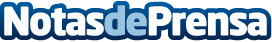 El despacho jurídico KOPERUS ofrece soluciones a las víctimas por robo durante el Mobile World CongressLos hurtos se alzan como delito predominante en las fechas del Mobile World Congress. La dispersión geográfica de los perjudicados dificulta la posibilidad de recuperar sus dispositivos. En estos casos, el departamento de derecho penal del despacho jurídico multidisciplinar KOPERUS, puede ofrecer un servicio de asesoramiento y defensa legal de primer nivel y multilingüeDatos de contacto:Margarita Repina692208354 Nota de prensa publicada en: https://www.notasdeprensa.es/el-despacho-juridico-koperus-ofrece-soluciones Categorias: Internacional Nacional Derecho Comunicación Seguros http://www.notasdeprensa.es